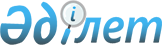 Об объемах трансфертов общего характера между областным бюджетом и бюджетами районов (городов областного значения) на 2023-2025 годыРешение маслихата области Абай от 14 декабря 2022 года № 11/68-VII
      В соответствии со статьями 44, 45 Бюджетного кодекса Республики Казахстан, статьей 6 Закона Республики Казахстан "О местном государственном управлении и самоуправлении в Республике Казахстан", Законом Республики Казахстан "Об объемах трансфертов общего характера между республиканским и областными бюджетами, бюджетами городов республиканского значения, столицы на 2023–2025 годы", маслихат области Абай РЕШИЛ:
      1. Установить объемы бюджетных изъятий из бюджетов районов (городов областного значения) в областной бюджет на 2023 год в сумме 34 055 019 тысяч тенге, в том числе:
      города Семей – 19 782 427 тысяч тенге;
      города Курчатов – 917 526 тысяч тенге;
      Аягозского района – 8 957 904 тысяч тенге;
      Бородулихинского района – 356 046 тысяч тенге;
      Жарминского района – 4 041 116 тысяч тенге.
      2. Установить объемы бюджетных изъятий из бюджетов районов (городов областного значения) в областной бюджет на 2024 год в сумме 37 613 913 тысяч тенге, в том числе:
      города Семей – 22 087 181 тысяч тенге;
      города Курчатов – 1 054 040 тысяч тенге;
      Аягозского района – 9 221 152 тысяч тенге;
      Бородулихинского района – 416 568 тысяч тенге;
      Жарминского района – 4 834 972 тысяч тенге.
      3. Установить объемы бюджетных изъятий из бюджетов районов (городов областного значения) в областной бюджет на 2025 год в сумме 42 455 869 тысяч тенге, в том числе:
      города Семей – 24 343 274 тысяч тенге;
      города Курчатов – 1 222 922 тысяч тенге;
      Аягозского района – 10 001 975 тысяч тенге;
      Бородулихинского района – 758 624 тысяч тенге;
      Жарминского района – 6 129 074 тысяч тенге.
      4. Установить бюджетные субвенции, передаваемые из областного бюджета в бюджеты районов (городов областного значения) области на 2023 год в сумме 5 703 330 тысяч тенге, в том числе:
      Абайскому району – 1 186 012 тысяч тенге;
      району Ақсуат – 1 002 590 тысяч тенге;
      Бескарагайскому району – 1 060 051 тысяч тенге;
      Кокпектинскому району – 1 333 371 тысяч тенге;
      Урджарскому району – 1 121 306 тысяч тенге.
      5. Установить бюджетные субвенции, передаваемые из областного бюджетного в бюджеты районов (городов областного значения) области на 2024 год в сумме 5 612 873 тысяч тенге, в том числе:
      Абайскому району – 1 117 863 тысяч тенге;
      району Ақсуат – 1 040 974 тысяч тенге;
      Бескарагайскому району – 1 049 841 тысяч тенге;
      Кокпектинскому району – 1 466 451 тысяч тенге;
      Урджарскому району – 937 744 тысяч тенге.
      6. Установить бюджетные субвенции, передаваемые из областного бюджета в бюджеты районов (городов областного значения) области на 2025 год в сумме 5 466 889 тысяч тенге, в том числе:
      Абайскому району – 1 113 029 тысяч тенге;
      району Ақсуат – 989 379 тысяч тенге;
      Бескарагайскому району – 1 080 780 тысяч тенге;
      Кокпектинскому району – 1 460 879 тысяч тенге;
      Урджарскому району – 822 822 тысяч тенге.
      7. Учесть в расходах областного бюджета минимальные объемы бюджетных средств по направлениям, указанным в приложении к настоящему решению.
      8. Настоящее решение вводится в действие с 1 января 2023 года и действует до 31 декабря 2025 года. Минимальные объемы бюджетных средств, направляемых на пропаганду здорового образа жизни
      тыс. тенге Минимальные объемы бюджетных средств, направляемых на закуп вакцин и других иммунобиологических препаратов
      тыс. тенге Минимальные объемы бюджетных средств, направляемых на реализацию мероприятий по социальной, инженерной и транспортной инфраструктуре в сельских населенных пунктах в рамках проекта "Ауыл-Ел бесігі"
      тыс. тенге Минимальные объемы бюджетных средств, направляемых на капитальный и средний ремонт автомобильных дорог областного, районного значения и улиц сельских населенных пунктов
      тыс. тенге Минимальные объемы бюджетных средств, направляемых на осуществление капитальных затрат для организаций, оказывающих амбулаторно-поликлиническую помощь и стационарную помощь в рамках гарантированного объема бесплатной медицинской помощи и в системе обязательного социального медицинского страхования
      тыс. тенге
      продолжение таблицы
					© 2012. РГП на ПХВ «Институт законодательства и правовой информации Республики Казахстан» Министерства юстиции Республики Казахстан
				
      Секретарь маслихата области Абай 

К. Сулейменов
Приложение к решению 
маслихата области Абай 
от 14 декабря 2022 года 
№ 11/68-VIІ
№ п/п
Наименование 
2023 год
2024 год
2025 год
1
область Абай
18 632
18 632
18 632
№ п/п
Наименование 
2023 год
2024 год
2025 год
1
область Абай
899 326
1 164 626
1 164 626
№ п/п
Наименование 
2023 год
2024 год
2025 год
1
область Абай
1 614 060
1 614 060
1 614 060
№
п/п
Наименование 
Всего
Всего
Всего
в том числе:
в том числе:
в том числе:
в том числе:
в том числе:
в том числе:
№
п/п
Наименование 
Всего
Всего
Всего
На капитальный и средний ремонт автомобильных дорог областного и районного значения
На капитальный и средний ремонт автомобильных дорог областного и районного значения
На капитальный и средний ремонт автомобильных дорог областного и районного значения
На капитальный и средний ремонт улиц сельских населенных пунктов в рамках проекта "Ауыл-Ел бесігі"
На капитальный и средний ремонт улиц сельских населенных пунктов в рамках проекта "Ауыл-Ел бесігі"
На капитальный и средний ремонт улиц сельских населенных пунктов в рамках проекта "Ауыл-Ел бесігі"
№
п/п
Наименование 
2023 год
2024 год
2025 год
2023 год
2024 год
2025 год
2023 год
2024 год
2025 год
1
область Абай
12 458 551
12 514 326
12 514 326
9 923 118
9 978 893
9 978 893
2 535 433
2 535 433
2 535 433
№
п/п
Наименование 
Всего
Всего
Всего
в том числе:
в том числе:
в том числе:
№
п/п
Наименование 
2023 год
2024 год
2025 год
Приобретение медицинской техники для организаций, оказывающих стационарную и амбулаторно-поликлиническую помощь
Приобретение медицинской техники для организаций, оказывающих стационарную и амбулаторно-поликлиническую помощь
Приобретение медицинской техники для организаций, оказывающих стационарную и амбулаторно-поликлиническую помощь
№
п/п
Наименование 
2023 год
2024 год
2025 год
2023 год
2024 год
2025 год
1
область Абай
5 025 475
3 645 032
5 675 109
3 423 327
1 603 034
3 244 010
№ п/п
Наименование 
в том числе:
в том числе:
в том числе:
в том числе:
в том числе:
в том числе:
№ п/п
Наименование 
Оснащение районных больниц современными компьютерными томографами, рентген аппаратами, а также родильных домов, отделений реанимаций и интенсивной терапии, медицинских и фельдшерско-акушерских пунктов, врачебных амбулаторий в рамках Национального проекта "Качественное и доступное здравоохранения для каждого гражданина "Здоровая нация"
Оснащение районных больниц современными компьютерными томографами, рентген аппаратами, а также родильных домов, отделений реанимаций и интенсивной терапии, медицинских и фельдшерско-акушерских пунктов, врачебных амбулаторий в рамках Национального проекта "Качественное и доступное здравоохранения для каждого гражданина "Здоровая нация"
Оснащение районных больниц современными компьютерными томографами, рентген аппаратами, а также родильных домов, отделений реанимаций и интенсивной терапии, медицинских и фельдшерско-акушерских пунктов, врачебных амбулаторий в рамках Национального проекта "Качественное и доступное здравоохранения для каждого гражданина "Здоровая нация"
Проведение капитальных ремонтов объектов здравоохранения
Проведение капитальных ремонтов объектов здравоохранения
Проведение капитальных ремонтов объектов здравоохранения
№ п/п
Наименование 
2023 год
2024 год
2025 год
2023 год
2024 год
2025 год
1
область Абай
525 333
965 183
1 354 284
1 076 815
1 076 815
1 076 815